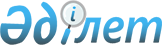 О внесении изменений в решение сессии районного Маслихата от 23 декабря 2008 года N 10/105 "О районном бюджете на 2009 год"
					
			Утративший силу
			
			
		
					Решение Каркаралинского районного маслихата Карагандинской области от 08 сентября 2009 года N 16/178. Зарегистрировано Управлением юстиции Каркаралинского района Карагандинской области 14 сентября 2009 года N 8-13-68. Утратило силу - письмом аппарата Каркаралинского районного маслихата Карагандинской области от 6 апреля 2011 года N 30      Сноска. Утратило силу - письмом аппарата Каркаралинского районного маслихата Карагандинской области от 06.04.2011 N 30.

      В соответствии с Бюджетным кодексом Республики Казахстан от 4 декабря 2008 года, Законом Республики Казахстан от 23 января 2001 года "О местном государственном управлении и самоуправлении в Республике Казахстан", решением 18 сессии Карагандинского областного маслихата от 28 августа 2009 года N 233 "О внесении изменений в решение 13 сессии Карагандинского областного маслихата от 12 декабря 2008 года N 175 "Об областном бюджете на 2009 год" районный Маслихат РЕШИЛ:



      1. Внести в решение Каркаралинского районного Маслихата от 23 декабря 2008 года N 10/105 "О районном бюджете на 2009 год" (зарегистрировано в Реестре государственной регистрации нормативных правовых актов за N 8-13-54, опубликовано в газете "Қарқаралы" от 31 декабря 2008 года N 103-104 (10745), в которое внесены изменения решением Каркаралинского районного Маслихата от 23 апреля 2009 года N 14/156 "О внесении изменений в решение сессии районного Маслихата от 23 декабря 2008 года N 10/105 "О районном бюджете на 2009 год" (зарегистрировано в Реестре государственной регистрации нормативных правовых актов за N 8-13-62, опубликовано в газете "Қарқаралы" от 1 мая 2009 года N 33-34 (10779), решением Каркаралинского районного Маслихата от 30 июля 2009 года N 15/167 "О внесении изменений в решение сессии районного Маслихата от 23 декабря 2008 года N 10/105 "О районном бюджете на 2009 год" (зарегистрировано в Реестре государственной регистрации нормативных правовых актов за N 8-13-66, опубликовано в газете "Қарқаралы" от 8 августа 2009 года N 61-62 (10807) следующие изменения:



      1) в пункте 1:

      в подпункте 1):

      цифры "2663208" заменить цифрами "2665576";

      цифры "2324152" заменить цифрами "2326520";

      в подпункте 2):

      цифры "2688917" заменить цифрами "2691285";



      2) в пункте 2:

      в абзаце первом цифры "533824" заменить цифрами "536192";

      в абзаце седьмом цифры "6060" заменить цифрами "7753";

      в абзаце пятнадцатом цифры "11160" заменить цифрами "11835";



      3) в пункте 3:

      цифры "53418" заменить цифрами "46918";



      4) приложения 1, 4 к указанному решению изложить в новой редакции согласно приложениям 1, 2 к настоящему решению.



      2. Настоящее решение вводится в действие с 1 января 2009 года.      Председатель 16 сессии                     Т. Даутов      Секретарь районного Маслихата              О. Жукубаев

Приложение 1

к решению Каркаралинского

районного Маслихата от

8 сентября 2009 года N 16/178Приложение 1

к решению Каркаралинского

районного Маслихата

от 23 декабря 2008 года N 10/105

Районный бюджет на 2009 год

Приложение 2

к решению Каркаралинского

районного Маслихатаот

8 сентября 2009 года N 16/178Приложение 4

к решению Каркаралинского

районного Маслихата

от 23 декабря 2008 года N 10/105

Бюджетные программы города, поселка, сельских (аульных) округов на 2009 год      продолжение таблицы      продолжение таблицы      продолжение таблицы      продолжение таблицы      продолжение таблицы      продолжение таблицы
					© 2012. РГП на ПХВ «Институт законодательства и правовой информации Республики Казахстан» Министерства юстиции Республики Казахстан
				КатегорияКатегорияКатегорияКатегорияСумма (тыс. тенге)КлассКлассКлассСумма (тыс. тенге)ПодклассПодклассСумма (тыс. тенге)НаименованиеСумма (тыс. тенге)12345Доходы26655761Налоговые поступления32699501Подоходный налог751902Индивидуальный подоходный налог7519003Социальный налог1455671Социальный налог14556704Hалоги на собственность784151Hалоги на имущество498083Земельный налог44104Hалог на транспортные средства169975Единый земельный налог720005Внутренние налоги на товары, работы и услуги247322Акцизы10423Поступления за использование природных и других ресурсов200004Сборы за ведение предпринимательской и профессиональной деятельности369008Обязательные платежи, взимаемые за совершение юридически значимых действий и (или) выдачу документов уполномоченными на то государственными органами или должностными лицами30911Государственная пошлина30912Неналоговые поступления272501Доходы от государственной собственности22025Доходы от аренды имущества, находящегося в государственной собственности220206Прочие неналоговые поступления5231Прочие неналоговые поступления5233Поступления от продажи основного капитала933601Продажа государственного имущества, закрепленного за государственными учреждениями31961Продажа государственного имущества, закрепленного за государственными учреждениями319603Продажа земли и нематериальных активов61401Продажа земли61404Поступления трансфертов232652002Трансферты из вышестоящих органов государственного управления23265202Трансферты из областного бюджета2326520Функциональная группаФункциональная группаФункциональная группаФункциональная группаФункциональная группаСумма (тыс. тенге)Функциональная подгруппаФункциональная подгруппаФункциональная подгруппаФункциональная подгруппаСумма (тыс. тенге)Администратор бюджетных программАдминистратор бюджетных программАдминистратор бюджетных программСумма (тыс. тенге)ПрограммаПрограммаСумма (тыс. тенге)НаименованиеСумма (тыс. тенге)123456II. Расходы26912851Государственные услуги общего характера28705301Представительные, исполнительные и другие органы, выполняющие общие функции государственного управления258154112Аппарат маслихата района (города областного значения)12010001Обеспечение деятельности маслихата района (города областного значения)12010122Аппарат акима района (города областного значения)62756001Обеспечение деятельности акима района (города областного значения)62756123Аппарат акима района в городе, города районного значения, поселка, аула (села), аульного (сельского) округа183388001Функционирование аппарата акима района в городе, города районного значения, поселка, аула (села), аульного (сельского) округа18338802Финансовая деятельность15362452Отдел финансов района (города областного значения)15362001Обеспечение деятельности Отдела финансов13287003Проведение оценки имущества в целях налогообложения275011Учет, хранение, оценка и реализация имущества, поступившего в коммунальную собственность180005Планирование и статистическая деятельность13537453Отдел экономики и бюджетного планирования района (города областного значения)13537001Обеспечение деятельности Отдела экономики и бюджетного планирования135372Оборона393601Военные нужды3436122Аппарат акима района (города областного значения)3436005Мероприятия в рамках исполнения всеобщей воинской обязанности343602Организация работы по чрезвычайным ситуациям500122Аппарат акима района (города областного значения)500007Мероприятия по профилактике и тушению степных пожаров районного (городского) масштаба, а также пожаров в населенных пунктах, в которых не созданы органы государственной противопожарной службы5004Образование149072601Дошкольное воспитание и обучение49662464Отдел образования района (города областного значения)49662009Обеспечение деятельности организаций дошкольного воспитания и обучения4966202Начальное, основное среднее и общее среднее образование1386320123Аппарат акима района в городе, города районного значения, поселка, аула (села), аульного (сельского) округа1100005Организация бесплатного подвоза учащихся до школы и обратно в аульной (сельской) местности1100464Отдел образования района (города областного значения)1385220003Общеобразовательное обучение1343689006Дополнительное образование для детей4153109Прочие услуги в области образования54744464Отдел образования района (города областного значения)54744001Обеспечение деятельности отдела образования5013005Приобретение и доставка учебников, учебно-методических комплексов для государственных учреждений образования района (города областного значения)10500007Проведение школьных олимпиад, внешкольных мероприятий и конкурсов районного (городского) масштаба231011Капитальный, текущий ремонт объектов образования в рамках реализации стратегии региональной занятости и переподготовки кадров390006Социальная помощь и социальное обеспечение19031902Социальная помощь170244451Отдел занятости и социальных программ района (города областного значения)170244002Программа занятости36368005Государственная адресная социальная помощь46918006Жилищная помощь3500007Социальная помощь отдельным категориям нуждающихся граждан по решениям местных представительных органов25184010Материальное обеспечение детей-инвалидов, воспитывающихся и обучающихся на дому624014Оказание социальной помощи нуждающимся гражданам на дому20200016Государственные пособия на детей до 18 лет33816017Обеспечение нуждающихся инвалидов обязательными гигиеническими средствами и предоставление услуг специалистами жестового языка, индивидуальными помощниками в соответствии с индивидуальной программой реабилитации инвалида363409Прочие услуги в области социальной помощи и социального обеспечения20075451Отдел занятости и социальных программ района (города областного значения)20075001Обеспечение деятельности отдела занятости и социальных программ19143011Оплата услуг по зачислению, выплате и доставке пособий и других социальных выплат9327Жилищно-коммунальное хозяйство34661901Жилищное хозяйство82416467Отдел строительства района (города областного значения)82416003Строительство и (или) приобретение жилья государственного коммунального жилищного фонда8241602Коммунальное хозяйство245442123Аппарат акима района в городе, города районного значения, поселка, аула (села), аульного (сельского) округа24775014Организация водоснабжения населенных пунктов5375015Ремонт инженерно-коммуникационной инфраструктуры и благоустройство населенных пунктов в рамках реализации стратегии региональной занятости и переподготовки кадров19400467Отдел строительства района (города областного значения)220667006Развитие системы водоснабжения22066703Благоустройство населенных пунктов18761123Аппарат акима района в городе, города районного значения, поселка, аула (села), аульного (сельского) округа18761008Освещение улиц населенных пунктов7560009Обеспечение санитарии населенных пунктов396010Содержание мест захоронений и погребение безродных1220011Благоустройство и озеленение населенных пунктов95858Культура, спорт, туризм и информационное пространство15449501Деятельность в области культуры78106455Отдел культуры и развития языков района (города областного значения)74606003Поддержка культурно-досуговой работы74606467Отдел строительства района (города областного значения)3500011Развитие объектов культуры350002Спорт3207465Отдел физической культуры и спорта района (города областного значения)3207006Проведение спортивных соревнований на районном (города областного значения) уровне1163007Подготовка и участие членов сборных команд района (города областного значения) по различным видам спорта на областных спортивных соревнованиях204403Информационное пространство61408455Отдел культуры и развития языков района (города областного значения)53982006Функционирование районных (городских) библиотек53982456Отдел внутренней политики района (города областного значения)7426002Проведение государственной информационной политики через средства массовой информации742609Прочие услуги по организации культуры, спорта, туризма и информационного пространства11774455Отдел культуры и развития языков района (города областного значения)4721001Обеспечение деятельности отдела культуры и развития языков4721456Отдел внутренней политики района (города областного значения)3898001Обеспечение деятельности отдела внутренней политики3698003Реализация региональных программ в сфере молодежной политики200465Отдел физической культуры и спорта района (города областного значения)3155001Обеспечение деятельности отдела физической культуры и спорта31559Топливно-энергетический комплекс и недропользование5164109Прочие услуги в области топливно-энергетического комплекса и недропользования51641467Отдел строительства района (города областного значения)51641009Развитие теплоэнергетической системы5164110Сельское, водное, лесное, рыбное хозяйство, особо охраняемые природные территории, охрана окружающей среды и животного мира, земельные отношения6734101Сельское хозяйство16955453Отдел экономики и бюджетного планирования района (города областного значения)7753099Реализация мер социальной поддержки специалистов социальной сферы сельских населенных пунктов за счет целевого трансферта из республиканского бюджета7753462Отдел сельского хозяйства района (города областного значения)8102001Обеспечение деятельности отдела сельского хозяйства8102467Отдел строительства района (города областного значения)1100010Развитие объектов сельского хозяйства110006Земельные отношения5827463Отдел земельных отношений района (города областного значения)5827001Обеспечение деятельности отдела земельных отношений582709Прочие услуги в области сельского, водного, лесного, рыбного хозяйства, охраны окружающей среды и земельных отношений44559123Аппарат акима района в городе, города районного значения, поселка, аула (села), аульного (сельского) округа28559019Финансирование социальных проектов в поселках, аулах (селах), аульных (сельских) округах в рамках реализации стратегии региональной занятости и переподготовки кадров28559455Отдел культуры и развития языков района (города областного значения)16000008Финансирование социальных проектов в поселках, аулах (селах), аульных (сельских) округах в рамках реализации стратегии региональной занятости и переподготовки кадров1600011Промышленность, архитектурная, градостроительная и строительная деятельность841202Архитектурная, градостроительная и строительная деятельность8412467Отдел строительства района (города областного значения)5078001Обеспечение деятельности отдела строительства5078468Отдел архитектуры и градостроительства района (города областного значения)3334001Обеспечение деятельности отдела архитектуры и градостроительства333412Транспорт и коммуникации7862701Автомобильный транспорт58627123Аппарат акима района в городе, города районного значения, поселка, аула (села), аульного (сельского) округа35065013Обеспечение функционирования автомобильных дорог в городах районного значения, поселках, аулах (селах), аульных (сельских) округах35065458Отдел жилищно-коммунального хозяйства, пассажирского транспорта и автомобильных дорог района (города областного значения)23562023Обеспечение функционирования автомобильных дорог2356209Прочие услуги в сфере транспорта и коммуникаций20000458Отдел жилищно-коммунального хозяйства, пассажирского транспорта и автомобильных дорог района (города областного значения)20000008Ремонт и содержание автомобильных дорог районного значения, улиц городов и населенных пунктов в рамках реализации стратегии региональной занятости и переподготовки кадров2000013Прочие1209603Поддержка предпринимательской деятельности и защита4091469Отдел предпринимательства района (города областного значения)4091001Обеспечение деятельности отдела предпринимательства3941003Поддержка предпринимательской деятельности15009Прочие8005452Отдел финансов района (города областного значения)3500012Резерв местного исполнительного органа района (города областного значения)3500458Отдел жилищно-коммунального хозяйства, пассажирского транспорта и автомобильных дорог района (города областного значения)4505001Обеспечение деятельности отдела жилищно-коммунального хозяйства, пассажирского транспорта и автомобильных дорог450515Трансферты2001Трансферты20452Отдел финансов района (города областного значения)20006Возврат неиспользованных (недоиспользованных) целевых трансфертов20III. Чистое бюджетное кредитование0IV. Сальдо по операциям с финансовыми активами10000Приобретение финансовых активов1000013Прочие1000009Прочие10000452Отдел финансов района (города областного значения)10000014Формирование или увеличение уставного капитала юридических лиц10000Поступление от продажи финансовых активов государства0V. Дефицит бюджета (профицит)-35709VI. Финансирование дефицита бюджета (использование профицита)35709Используемые остатки бюджетных средств35709Функциональная группаФункциональная группаФункциональная группаФункциональная группаФункциональная группаВсегов том числе:в том числе:Функциональная подгруппаФункциональная подгруппаФункциональная подгруппаФункциональная подгруппаВсегог. Каркаралинскп. КарагайлыАдминистратор бюджетных программАдминистратор бюджетных программАдминистратор бюджетных программВсегог. Каркаралинскп. КарагайлыПрограммаПрограммаВсегог. Каркаралинскп. КарагайлыНаименованиеВсего29164889007217941Государственные услуги общего характера183388220521332301Представительные, исполнительные и другие органы, выполняющие общие функции государственного управления1833882205213323123Аппарат акима района в городе, города районного значения, поселка, аула (села), аульного (сельского) округа1833882205213323001Функционирование аппарата акима района в городе, города районного значения, поселка, аула (села), аульного (сельского) округа18338822052133234Образование11000002Начальное, основное среднее и общее среднее образование110000123Аппарат акима района в городе, города районного значения, поселка, аула (села), аульного (сельского) округа110000005Организация бесплатного подвоза учащихся до школы и обратно в аульной (сельской) местности1100007Жилищно-коммунальное хозяйство4353635800215002Коммунальное хозяйство2477521870610123Аппарат акима района в городе, города районного значения, поселка, аула (села),аульного (сельского) округа2477521870610014Организация водоснабжения населенных пунктов53752470610015Ремонт инженерно-коммуникационной инфраструктуры и благоустройство населенных пунктов в рамках реализации стратегии региональной занятости и переподготовки кадров1940019400003Благоустройство населенных пунктов18761139301540123Аппарат акима района в городе, города районного значения, поселка, аула (села), аульного (сельского) округа18761139301540008Освещение улиц населенных пунктов756044501120009Обеспечение санитарии населенных пунктов39600010Содержание мест захоронений и погребение безродных1220980110011Благоустройство и озеленение населенных пунктов9585850031010Сельское, водное, лесное, рыбное хозяйство, особо охраняемые природные территории, охрана окружающей среды и животного мира, земельные отношения285590573109Прочие услуги в области сельского, водного, лесного, рыбного хозяйства, охраны окружающей среды и земельных отношений2855905731123Аппарат акима района в городе, города районного значения, поселка, аула (села), аульного (сельского) округа2855905731019Финансирование социальных проектов в поселках, аулах (селах), аульных (сельских) округах в рамках реализации стратегии региональной занятости и переподготовки кадров285590573112Транспорт и коммуникации350653115559001Автомобильный транспорт3506531155590123Аппарат акима района в городе, города районного значения, поселка, аула (села), аульного (сельского) округа3506531155590013Обеспечение функционирования автомобильных дорог в городах районного значения, поселках, аулах (селах), аульных (сельских) округах3506531155590Функциональная группаФункциональная группаФункциональная группаФункциональная группаФункциональная группав том числе:в том числе:в том числе:в том числе:Функциональная подгруппаФункциональная подгруппаФункциональная подгруппаФункциональная подгруппаЕгиндыбулакский с/ос/о им. Абаяс/о им. К. Аманжоловас/о им. Н. АбдироваАдминистратор бюджетных программАдминистратор бюджетных программАдминистратор бюджетных программЕгиндыбулакский с/ос/о им. Абаяс/о им. К. Аманжоловас/о им. Н. АбдироваПрограммаПрограммаЕгиндыбулакский с/ос/о им. Абаяс/о им. К. Аманжоловас/о им. Н. АбдироваНаименованиеВсего248827002800583711Государственные услуги общего характера1629256666965566101Представительные, исполнительные и другие органы, выполняющие общие функции государственного управления16292566669655661123Аппарат акима района в городе, города районного значения, поселка, аула (села), аульного (сельского) округа16292566669655661001Функционирование аппарата акима района в городе, города районного значения, поселка, аула (села), аульного (сельского) округа162925666696556614Образование000110002Начальное, основное среднее и общее среднее образование0001100123Аппарат акима района в городе, города районного значения, поселка, аула (села), аульного (сельского) округа0001100005Организация бесплатного подвоза учащихся до школы и обратно в аульной (сельской) местности00011007Жилищно-коммунальное хозяйство2790310280002Коммунальное хозяйство8702102000123Аппарат акима района в городе, города районного значения, поселка, аула (села),аульного (сельского) округа8702102000014Организация водоснабжения населенных пунктов8702102000015Ремонт инженерно-коммуникационной инфраструктуры и благоустройство населенных пунктов в рамках реализации стратегии региональной занятости и переподготовки кадров000003Благоустройство населенных пунктов1920100800123Аппарат акима района в городе, города районного значения, поселка, аула (села), аульного (сельского) округа1920100800008Освещение улиц населенных пунктов109050500009Обеспечение санитарии населенных пунктов2000300010Содержание мест захоронений и погребение безродных130000011Благоустройство и озеленение населенных пунктов500500010Сельское, водное, лесное, рыбное хозяйство, особо охраняемые природные территории, охрана окружающей среды и животного мира, земельные отношения50001026610161009Прочие услуги в области сельского, водного, лесного, рыбного хозяйства, охраны окружающей среды и земельных отношений500010266101610123Аппарат акима района в городе, города районного значения, поселка, аула (села), аульного (сельского) округа500010266101610019Финансирование социальных проектов в поселках, аулах (селах), аульных (сельских) округах в рамках реализации стратегии региональной занятости и переподготовки кадров50001026610161012Транспорт и коммуникации8000150001Автомобильный транспорт80001500123Аппарат акима района в городе, города районного значения, поселка, аула (села), аульного (сельского) округа80001500013Обеспечение функционирования автомобильных дорог в городах районного значения, поселках, аулах (селах), аульных (сельских) округах80001500Функциональная группаФункциональная группаФункциональная группаФункциональная группаФункциональная группав том числе:в том числе:в том числе:в том числе:Функциональная подгруппаФункциональная подгруппаФункциональная подгруппаФункциональная подгруппаБалкантауский с/оБахтинский с/оБесобинский с/оЖанатоганский с/оАдминистратор бюджетных программАдминистратор бюджетных программАдминистратор бюджетных программБалкантауский с/оБахтинский с/оБесобинский с/оЖанатоганский с/оПрограммаПрограммаБалкантауский с/оБахтинский с/оБесобинский с/оЖанатоганский с/оНаименованиеВсего76236565756763031Государственные услуги общего характера583858956717563301Представительные, исполнительные и другие органы, выполняющие общие функции государственного управления5838589567175633123Аппарат акима района в городе, города районного значения, поселка, аула (села), аульного (сельского) округа5838589567175633001Функционирование аппарата акима района в городе, города районного значения, поселка, аула (села), аульного (сельского) округа58385895671756334Образование000002Начальное, основное среднее и общее среднее образование0000123Аппарат акима района в городе, города районного значения, поселка, аула (села), аульного (сельского) округа0000005Организация бесплатного подвоза учащихся до школы и обратно в аульной (сельской) местности00007Жилищно-коммунальное хозяйство135601206002Коммунальное хозяйство85607060123Аппарат акима района в городе, города районного значения, поселка, аула (села),аульного (сельского) округа85607060014Организация водоснабжения населенных пунктов85607060015Ремонт инженерно-коммуникационной инфраструктуры и благоустройство населенных пунктов в рамках реализации стратегии региональной занятости и переподготовки кадров000003Благоустройство населенных пунктов500500123Аппарат акима района в городе, города районного значения, поселка, аула (села), аульного (сельского) округа500500008Освещение улиц населенных пунктов50000009Обеспечение санитарии населенных пунктов0000010Содержание мест захоронений и погребение безродных0000011Благоустройство и озеленение населенных пунктов0050010Сельское, водное, лесное, рыбное хозяйство, особо охраняемые природные территории, охрана окружающей среды и животного мира, земельные отношения161061061061009Прочие услуги в области сельского, водного, лесного, рыбного хозяйства, охраны окружающей среды и земельных отношений1610610610610123Аппарат акима района в городе, города районного значения, поселка, аула (села), аульного (сельского) округа1610610610610019Финансирование социальных проектов в поселках, аулах (селах), аульных (сельских) округах в рамках реализации стратегии региональной занятости и переподготовки кадров161061061061012Транспорт и коммуникации400120001Автомобильный транспорт4001200123Аппарат акима района в городе, города районного значения, поселка, аула (села), аульного (сельского) округа4001200013Обеспечение функционирования автомобильных дорог в городах районного значения, поселках, аулах (селах), аульных (сельских) округах4001200Функциональная группаФункциональная группаФункциональная группаФункциональная группаФункциональная группав том числе:в том числе:в том числе:в том числе:Функциональная подгруппаФункциональная подгруппаФункциональная подгруппаФункциональная подгруппаИнталинский с/оКаракольский с/оКайнарбулакский с/оКиргизский с/оАдминистратор бюджетных программАдминистратор бюджетных программАдминистратор бюджетных программИнталинский с/оКаракольский с/оКайнарбулакский с/оКиргизский с/оПрограммаПрограммаИнталинский с/оКаракольский с/оКайнарбулакский с/оКиргизский с/оНаименованиеВсего74075987670573481Государственные услуги общего характера560550775975647801Представительные, исполнительные и другие органы, выполняющие общие функции государственного управления5605507759756478123Аппарат акима района в городе, города районного значения, поселка, аула (села), аульного (сельского) округа5605507759756478001Функционирование аппарата акима района в городе, города районного значения, поселка, аула (села), аульного (сельского) округа56055077597564784Образование000002Начальное, основное среднее и общее среднее образование0000123Аппарат акима района в городе, города районного значения, поселка, аула (села), аульного (сельского) округа0000005Организация бесплатного подвоза учащихся до школы и обратно в аульной (сельской) местности00007Жилищно-коммунальное хозяйство0300011002Коммунальное хозяйство0300030123Аппарат акима района в городе, города районного значения, поселка, аула (села),аульного (сельского) округа0300030014Организация водоснабжения населенных пунктов0300030015Ремонт инженерно-коммуникационной инфраструктуры и благоустройство населенных пунктов в рамках реализации стратегии региональной занятости и переподготовки кадров000003Благоустройство населенных пунктов00080123Аппарат акима района в городе, города районного значения, поселка, аула (села), аульного (сельского) округа00080008Освещение улиц населенных пунктов00050009Обеспечение санитарии населенных пунктов00030010Содержание мест захоронений и погребение безродных0000011Благоустройство и озеленение населенных пунктов000010Сельское, водное, лесное, рыбное хозяйство, особо охраняемые природные территории, охрана окружающей среды и животного мира, земельные отношения60261061061009Прочие услуги в области сельского, водного, лесного, рыбного хозяйства, охраны окружающей среды и земельных отношений602610610610123Аппарат акима района в городе, города районного значения, поселка, аула (села), аульного (сельского) округа602610610610019Финансирование социальных проектов в поселках, аулах (селах), аульных (сельских) округах в рамках реализации стратегии региональной занятости и переподготовки кадров60261061061012Транспорт и коммуникации1200012015001Автомобильный транспорт12000120150123Аппарат акима района в городе, города районного значения, поселка, аула (села), аульного (сельского) округа12000120150013Обеспечение функционирования автомобильных дорог в городах районного значения, поселках, аулах (селах), аульных (сельских) округах12000120150Функциональная группаФункциональная группаФункциональная группаФункциональная группаФункциональная группав том числе:в том числе:в том числе:в том числе:Функциональная подгруппаФункциональная подгруппаФункциональная подгруппаФункциональная подгруппаКояндинский с/оКаршигалинский с/оа/о им. М. Мамраевас/о им. МадиАдминистратор бюджетных программАдминистратор бюджетных программАдминистратор бюджетных программКояндинский с/оКаршигалинский с/оа/о им. М. Мамраевас/о им. МадиПрограммаПрограммаКояндинский с/оКаршигалинский с/оа/о им. М. Мамраевас/о им. МадиНаименованиеВсего68508412813567951Государственные услуги общего характера600063726290618501Представительные, исполнительные и другие органы, выполняющие общие функции государственного управления6000637262906185123Аппарат акима района в городе, города районного значения, поселка, аула (села), аульного (сельского) округа6000637262906185001Функционирование аппарата акима района в городе, города районного значения, поселка, аула (села), аульного (сельского) округа60006372629061854Образование000002Начальное, основное среднее и общее среднее образование0000123Аппарат акима района в городе, города районного значения, поселка, аула (села), аульного (сельского) округа0000005Организация бесплатного подвоза учащихся до школы и обратно в аульной (сельской) местности00007Жилищно-коммунальное хозяйство140430135002Коммунальное хозяйство600600123Аппарат акима района в городе, города районного значения, поселка, аула (села),аульного (сельского) округа600600014Организация водоснабжения населенных пунктов600600015Ремонт инженерно-коммуникационной инфраструктуры и благоустройство населенных пунктов в рамках реализации стратегии региональной занятости и переподготовки кадров000003Благоустройство населенных пунктов80430750123Аппарат акима района в городе, города районного значения, поселка, аула (села), аульного (сельского) округа80430750008Освещение улиц населенных пунктов50400500009Обеспечение санитарии населенных пунктов303000010Содержание мест захоронений и погребение безродных0000011Благоустройство и озеленение населенных пунктов0025010Сельское, водное, лесное, рыбное хозяйство, особо охраняемые природные территории, охрана окружающей среды и животного мира, земельные отношения6101610161061009Прочие услуги в области сельского, водного, лесного, рыбного хозяйства, охраны окружающей среды и земельных отношений61016101610610123Аппарат акима района в городе, города районного значения, поселка, аула (села), аульного (сельского) округа61016101610610019Финансирование социальных проектов в поселках, аулах (селах), аульных (сельских) округах в рамках реализации стратегии региональной занятости и переподготовки кадров 6101610161061012Транспорт и коммуникации1000100001Автомобильный транспорт10001000123Аппарат акима района в городе, города районного значения, поселка, аула (села),аульного (сельского) округа10001000013Обеспечение функционирования автомобильных дорог в городах районного значения, поселках, аулах (селах), аульных (сельских) округах10001000Функциональная группаФункциональная группаФункциональная группаФункциональная группаФункциональная группав том числе:в том числе:в том числе:в том числе:Функциональная подгруппаФункциональная подгруппаФункциональная подгруппаФункциональная подгруппаа/о им. Н. Нурмаковаа/о им. ТаттимбетаТегисшильдикский с/оТемиршинский с/оАдминистратор бюджетных программАдминистратор бюджетных программАдминистратор бюджетных программа/о им. Н. Нурмаковаа/о им. ТаттимбетаТегисшильдикский с/оТемиршинский с/оПрограммаПрограммаа/о им. Н. Нурмаковаа/о им. ТаттимбетаТегисшильдикский с/оТемиршинский с/оНаименованиеВсего71216469747871861Государственные услуги общего характера640157096618628001Представительные, исполнительные и другие органы, выполняющие общие функции государственного управления6401570966186280123Аппарат акима района в городе, города районного значения, поселка, аула (села), аульного (сельского) округа6401570966186280001Функционирование аппарата акима района в городе, города районного значения, поселка, аула (села), аульного (сельского) округа64015709661862804Образование000002Начальное, основное среднее и общее среднее образование0000123Аппарат акима района в городе, города районного значения, поселка, аула (села), аульного (сельского) округа0000005Организация бесплатного подвоза учащихся до школы и обратно в аульной (сельской) местности00007Жилищно-коммунальное хозяйство1105013017602Коммунальное хозяйство1100060123Аппарат акима района в городе, города районного значения, поселка, аула (села),аульного (сельского) округа1100060014Организация водоснабжения населенных пунктов1100060015Ремонт инженерно-коммуникационной инфраструктуры и благоустройство населенных пунктов в рамках реализации стратегии региональной занятости и переподготовки кадров000003Благоустройство населенных пунктов050130116123Аппарат акима района в городе, города районного значения, поселка, аула (села), аульного (сельского) округа050130116008Освещение улиц населенных пунктов0505050009Обеспечение санитарии населенных пунктов003016010Содержание мест захоронений и погребение безродных0000011Благоустройство и озеленение населенных пунктов00505010Сельское, водное, лесное, рыбное хозяйство, особо охраняемые природные территории, охрана окружающей среды и животного мира, земельные отношения61061061061009Прочие услуги в области сельского, водного, лесного, рыбного хозяйства, охраны окружающей среды и земельных отношений610610610610123Аппарат акима района в городе, города районного значения, поселка, аула (села), аульного (сельского) округа610610610610019Финансирование социальных проектов в поселках, аулах (селах), аульных (сельских) округах в рамках реализации стратегии региональной занятости и переподготовки кадров61061061061012Транспорт и коммуникации010012012001Автомобильный транспорт0100120120123Аппарат акима района в городе, города районного значения, поселка, аула (села),аульного (сельского) округа0100120120013Обеспечение функционирования автомобильных дорог в городах районного значения, поселках, аулах (селах), аульных (сельских) округах0100120120Функциональная группаФункциональная группаФункциональная группаФункциональная группаФункциональная группав том числе:в том числе:в том числе:Функциональная подгруппаФункциональная подгруппаФункциональная подгруппаФункциональная подгруппаТомарский с/оШарыктинский с/оУгарский с/оАдминистратор бюджетных программАдминистратор бюджетных программАдминистратор бюджетных программТомарский с/оШарыктинский с/оУгарский с/оПрограммаПрограммаТомарский с/оШарыктинский с/оУгарский с/оНаименованиеВсего6328677855301Государственные услуги общего характера55586068473001Представительные, исполнительные и другие органы, выполняющие общие функции государственного управления555860684730123Аппарат акима района в городе, города районного значения, поселка, аула (села), аульного (сельского) округа555860684730001Функционирование аппарата акима района в городе, города районного значения, поселка, аула (села), аульного (сельского) округа5558606847304Образование00002Начальное, основное среднее и общее среднее образование000123Аппарат акима района в городе, города районного значения, поселка, аула (села), аульного (сельского) округа000005Организация бесплатного подвоза учащихся до школы и обратно в аульной (сельской) местности0007Жилищно-коммунальное хозяйство16009002Коммунальное хозяйство60060123Аппарат акима района в городе, города районного значения, поселка, аула (села),аульного (сельского) округа60060014Организация водоснабжения населенных пунктов60060015Ремонт инженерно-коммуникационной инфраструктуры и благоустройство населенных пунктов в рамках реализации стратегии региональной занятости и переподготовки кадров00003Благоустройство населенных пунктов100030123Аппарат акима района в городе, города районного значения, поселка, аула (села), аульного (сельского) округа100030008Освещение улиц населенных пунктов5000009Обеспечение санитарии населенных пунктов0030010Содержание мест захоронений и погребение безродных000011Благоустройство и озеленение населенных пунктов500010Сельское, водное, лесное, рыбное хозяйство, особо охраняемые природные территории, охрана окружающей среды и животного мира, земельные отношения61061061009Прочие услуги в области сельского, водного, лесного, рыбного хозяйства, охраны окружающей среды и земельных отношений610610610123Аппарат акима района в городе, города районного значения, поселка, аула (села), аульного (сельского) округа610610610019Финансирование социальных проектов в поселках, аулах (селах), аульных (сельских) округах в рамках реализации стратегии региональной занятости и переподготовки кадров61061061012Транспорт и коммуникации010010001Автомобильный транспорт0100100123Аппарат акима района в городе, города районного значения, поселка, аула (села), аульного (сельского) округа0100100013Обеспечение функционирования автомобильных дорог в городах районного значения, поселках, аулах (селах), аульных (сельских) округах0100100